MINISTER IN THE PRESIDENCY: REPUBLIC OF SOUTH AFRICAPrivate Bag X1000, Pretoria, 0001, Union Buildings, Government Avenue, PRETORIATel: (012) 300 5200, Website: www.thepresidency.gov.zaNATIONAL ASSEMBLYWRITTEN QUESTION FOR WRITTEN REPLYQUESTION NUMBER: 545DATE OF PUBLICATIONS: 26 February 2021545.	Mr S M Malatsi (DA) to ask the Minister in The Presidency:What (a) are the names of the companies contracted to provide (i) masks, (ii) sanitisers and (iii) disinfecting and/or fogging services at the (aa) Union Buildings, (bb) Office of the Department of Planning, Monitoring and Evaluation, (cc) Brand South Africa offices both local and abroad and (dd) Statistics South Africa in the period 1 March 2020 to 15 February 2021 and (b) is the value in rand of each contract?												NW601EREPLY: (aa) Union BuildingsThe Presidency did not enter into a contract with any supplier for the above-mentioned items, however this items were sourced through once off procurement which was a combination of over the counter procurement and request for quotation through Central Supplier Database (CSD).(bb) Department of Planning, Monitoring and EvaluationSee attached separate reply by DPME(cc) Brand SABrand South Africa procured the following items for PPE to provide (i) masks, (ii) sanitisers and (iii) disinfecting and/or fogging services at the Brand South Africa Offices.MasksSanitisersDisinfecting and/or fogging services(dd) Stats SASee attached spreadsheet that reflects all COVID-19 Related Procurement for Stats SA for the above period as requested.  PeriodCompany Registration NoService ProviderCommodityValue in Rand30-04-20202014/016785/07Supra Latex (Pty) Ltd T/A SuprahealthcareMask - SurgicalR 216,315.0009-07-20202012/210570/07Kamageba HoldingsFace ShieldR 155.2530-04-20202020/140895/07Chima Lumumba (PTY) LtdPLASTIC FACIAL MASKR 60.00PeriodCompany Registration NoService ProviderCommodityValue in Rand30-04-20202014/016785/07Supra Latex (Pty) Ltd T/A SuprahealthcareHands Sanitizers (1l)R 23,303.6009-07-20202012/210570/07Kamageba HoldingsHand Sanitizer dispenser with sensor, wall mountedR 5,520.0009-07-20202012/210570/07Kamageba HoldingsSanitizer Gel Refill: 5LR 1,610.0030-04-20202020/140895/07Chima Lumumba (PTY) LtdWall Stand For The 500ml SanitiserR 4,153.00PeriodCompany Registration NoService ProviderCommodityValue in Rand 30-04-20202014/016785/07Supra Latex (Pty) Ltd T/A SuprahealthcareDISINFECTANT Sanitersers( 5L)R 31,567.5011-05-20202016/380292/07The Dental Warehouse5L DisinfectantsR 26,766.2520-05-20202000/011511/07-2018/(Organic Health CC)COVID-19 awareness collaboration with SA Taxi25L Organic FreshR 261,463.65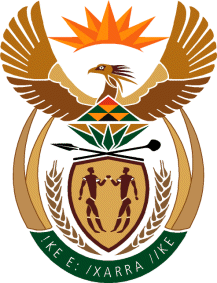 